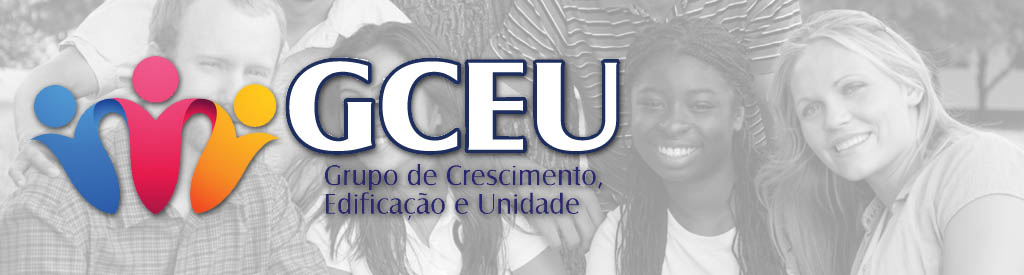 CONFIE NA BONDADE DE DEUS.QUEBRA GELO: Peque alguns bombons e substitua o conteúdo por pedras. E distribua. Depois pergunte para quem ficou com bombom de pedra como ele se sentiu? LouvorPassagem Bíblica. Mateus 7: 7-12 Versículo para Memorizar. Mateus 7:11 - Se vós, pois, sendo maus, sabeis dar boas coisas aos vossos filhos, quanto mais vosso Pai, que está nos céus, dará bens aos que lhe pedirem?DESENVOLVIMENTO DO TEMA: Temos repetido uma frase que    ouvi-mos em um filme chamado “Deus Não está morto”. A frase é:    “Deus é Bom o tempo todo, o tempo todo Deus é Bom!  Ela sur-ge no filme sempre em momentos de desapontamentos. O   que nos faz pensar: O que você pensa quando as coisas que VOCÊ planejou não acontecem? Resposta: Confie na Bondade de Deus.POR QUE DEVEMOS CONFIAR NA BONDADE DE DEUS?1° POR QUE DEUS NÃO ORDENARIA PEDIR SE ELE NÃO TIVESSE A INTENÇÃO DE NOS DAR.Mateus 7:7 - Pedi, e dar-se-vos-á; buscai, e encontrareis; batei, e abrir-se-vos-á.  (Tenho dito isso para muitas pessoas: Esta em Deus o desejo de abençoar e não de amaldiçoar). Deus quer nos dar o que nos abençoa.  A palavra pedir no original tem o sentido de pedir com intimidade familiar. Nosso pedir a Deus não deve se basear nos nossos méritos mais sim no nosso relacionamento com Deus. (Pai e Filho).2° POR QUE DEUS NÃO NOS DARÁ NADA QUE QUEREMOS AGORA QUE POSSA NOS PREJUDICAR AMANHÃ.Mateus 7:9 - E qual de entre vós é o homem que, pedindo-lhe pão o seu filho, lhe dará uma pedra? 10 - E, pedindo-lhe peixe, lhe dará uma serpente?A proposta de Satanás na tentação de Jesus em Lucas foi: Lucas 4:3 - E disse-lhe o diabo: Se tu és o Filho de Deus, dize a esta pedra que se transforme em pão. (Deus tem poder para transformar pedra em pão? Claro que sim. Então porque Jesus não aceitou a proposta do diabo? Por que Jesus sabia que para Deus Pão é pão e pedra é pedra. E Ele Jesus não pediria algo que ele sabia que o Pai não atenderia. Deus não vai nos dar uma pedra dizendo que é pão para que depois essa pedra se tornar um tropeço na nossa vida. Por que Deus é bom o tempo todo. O tempo todo...). As outras figuras que Jesus utiliza para ressaltar a bondade do Pai são o Peixe e a serpente. Peixe no contexto bíblico, sempre representou pessoas e a serpente o diabo. Em outras palavras Jesus esta dizendo não adianta voce me pedir para transformar uma serpente em um peixe. Deus não vai colocar na sua vida uma pessoa que seja um diabo (enganador).  Por que Deus é bom o tempo todo. O tempo todo..3° POR QUE NÓS QUE SOMOS FALHOS QUEREMOS O MELHOR PA-RA OS NOSSOS FILHO QUANTO MAIS O PAI CELESTIAL.Mateus 7:111 - Se vós, pois, sendo maus, sabeis dar boas coisas aos vossos filhos, quanto mais vosso Pai, que está nos céus, dará boas coisas aos que lhe pedirem?O salmista vai declarar: Salmos 34:8 - Provai, e vede que o SENHOR é bom; bem-aven-turado o homem que nele confia.Faça o pedido de oração confiando na bondade de Deus.ATENÇÃO: Reunião de Lideres terça dia 11.11.14. as  18hs na Igreja. 